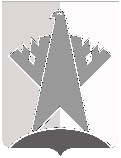 ДУМА СУРГУТСКОГО РАЙОНАХанты-Мансийского автономного округа - ЮгрыРЕШЕНИЕ«15» июня 2020 года                                                                                                          № 897-нпа    г. СургутВ соответствии со статьей 8.1.1 Закона Ханты-Мансийского автономного округа – Югры от 25 сентября 2008 года № 86-оз «О мерах по противодействию коррупции в Ханты-Мансийском автономном округе – Югре»Дума Сургутского района решила:1.	Внести в решение Думы Сургутского района от 14 сентября 2018 года 
№ 511-нпа «Об утверждении Положения о порядке принятия лицами, замещающими муниципальные должности в муниципальном образовании Сургутский район на постоянной основе, почётных и специальных званий, наград и иных знаков отличия (за исключением научных и спортивных) иностранных государств, международных организаций, политических партий, иных общественных объединений и других организаций» следующие изменения:1)	в наименовании решения, пункте 1 решения, наименовании приложения к решению слова «лицами, замещающими муниципальные должности в муниципальном образовании Сургутский район» заменить словами «лицом, замещающим муниципальную должность в Думе Сургутского района»;2)	в пункте 1 приложения к решению слова «лицами, замещающими муниципальные должности в муниципальном образовании Сургутский район» заменить словами «лицом, замещающим муниципальную должность в Думе Сургутского района», слова «лица, замещающие муниципальные должности» заменить словами «лицо, замещающее муниципальную должность»;3)	в пункте 2 приложения к решению слова «Лица, замещающие муниципальные должности, принимают» заменить словами «Лицо, замещающее муниципальную должность, принимает».2.	Решение вступает в силу после его официального опубликования (обнародования).О внесении изменений в решение Думы Сургутского района от 14 сентября 2018 года № 511-нпа «Об утверждении Положения о порядке принятия лицами, замещающими муниципальные должности в муниципальном образовании Сургутский район на постоянной основе, почётных и специальных званий, наград и иных знаков отличия (за исключением научных и спортивных) иностранных государств, международных организаций, политических партий, иных общественных объединений и других организаций»Председатель Думы Сургутского районаА.П. Сименяк«15» июня 2020 годаИсполняющий полномочия главы Сургутского районаМ.Э. Нигматуллин «15» июня 2020 года